                                             ПРОЕКТ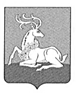 СОВЕТ ДЕПУТАТОВОДИНЦОВСКОГО ГОРОДСКОГО ОКРУГАМОСКОВСКОЙ ОБЛАСТИРЕШЕНИЕот ________________ № _________Об отмене решения Совета депутатов городского поселения Одинцово Одинцовского муниципального района Московской области от 28.03.2017 № 9/44 «Об утверждении Порядка предоставления льгот гражданам, пользующимся муниципальным жилищным фондом городского поселения Одинцово»В соответствии со статьей 48 Федерального закона от 06.10.2003 № 131-ФЗ «Об общих принципах организации местного самоуправления в Российской Федерации», Уставом Одинцовского городского округа Московской области, руководствуясь решением Совета депутатов Одинцовского городского округа Московской области  № 5/5 от 28.06.2019 «О правопреемстве», в целях приведения нормативно-правовых актов  Одинцовского городского округа в соответствие с нормами действующего законодательства, в порядке самоконтроля, Совет депутатов Одинцовского городского округа Московской областиРЕШИЛ:          1. Отменить решение Совета депутатов городского поселения Одинцово Одинцовского муниципального района Московской области от 28.03.2017 № 9/44 «Об утверждении Порядка предоставления льгот гражданам, пользующимся муниципальным жилищным фондом городского поселения Одинцово».         2. Опубликовать настоящее решение в официальных средствах массовой информации Одинцовского городского округа Московской области и разместить на официальном сайте Одинцовского городского округа Московской области в сети Интернет.3. Настоящее решение вступает в силу со дня его официального опубликования. Председатель Совета депутатовОдинцовского городского округа	               Т.В. ОдинцоваГлава Одинцовского городского округа                                                    А.Р. Иванов